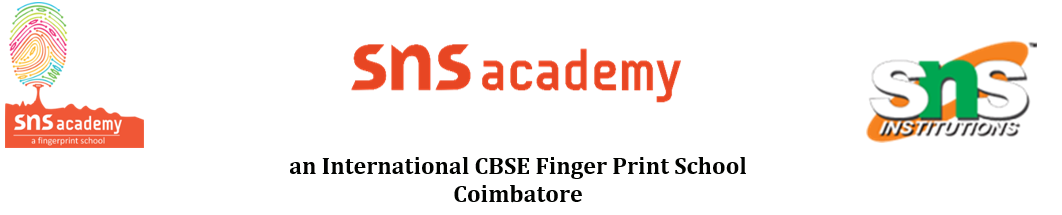 Social studiesNAME:                                                                            GRADE: III.DATE: 1.9.235.Look Around. Be Alert and Stay SafeWord focusI. Answer the following1.What is safety?   Safety is to being protected from getting hurt.2.What is a first aid?First aid is an immediate help given to a person before the medical care arrives.3.Why are safety rules needed?Safety rules are needed to keep us safe and prevent us from getting hurt.4.How are paramedics different from doctor?Paramedics are trained to give first aid till the doctor sees a patient.A doctor treats patient.5.what is an emergency?An emergency is serious, unexpected and often dangerous situation requiring immediate action.6.Write ant two safety rules to be followed at home, in school and on the road.Safety rules at homeDo not play with sharp objects.Do not touch electrical appliances with wet hand.Safety rules in schoolDo not jump or stand in the bench.Don not throw paper rockets in classSafety rules on the roadNever play on the road.Always walk in zebra crossing7.What are the first aid steps for cuts and burns. (Write on your own)8.Colour and write first aid tools.9.Write down the traffic sign.